 ZLÍNSKÝ KRAJSKÝ  FOTBALOVÝ  SVAZ 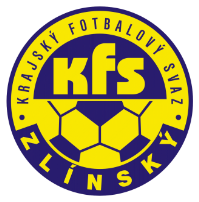 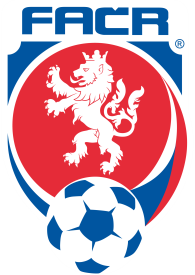 Hradská 854, 760 01 ZLÍN       Tel: 577 019 393Email: lukas@kfszlin.cz  
__________________________________________________________________________Rozhodnutí DK Zl KFS ze dne 14. června 2017Kovaříček Jan – 98060983 – FC Malenovice – ZČN na 1 SU od 11.6.2017, poplatek 200,- Kč§43 DŘ zmaření zjevné brankové příležitosti drženímSokol David – 89090493 – TJ Sokol Veselá - ZČN na 1 SU od 11.6.2017, poplatek 200,- Kč§ 42/1, DŘ surová hraKrhůtek Jan – 85031513 – FC Fryšták - ZČN na 1 SU od 11.6.2017, poplatek 300,- Kč§43 DŘ zmaření zjevné brankové příležitosti kopnutím soupeřePoslušný Marek – 95081506 – FC Slušovice - ZČN na 1 SU od 11.6.2017, poplatek 200,- Kč§46/1 DŘ vyloučen po 2. ŽKVacula Dušan – 99010206 – TJ Nivnice – ZČN na 4 SU od 7.6.2017, poplatek 100,- Kč§ 45/1, DŘ, urážka - rozhodčího v nepřerušené hřeManďák Roman – 93070013 – TJ Sokol Veselá – poplatek 200,- Kč§ 39/1 DŘ žádosti se nevyhovujeFC Vik. Otrokovice – 7240411 – pokuta 2.000,- Kč§56/2+§20 nedostavení se k SU ml. žáků Holešov – Vik. OtrokoviceMartin Bsonekpředseda DK Zl KFS